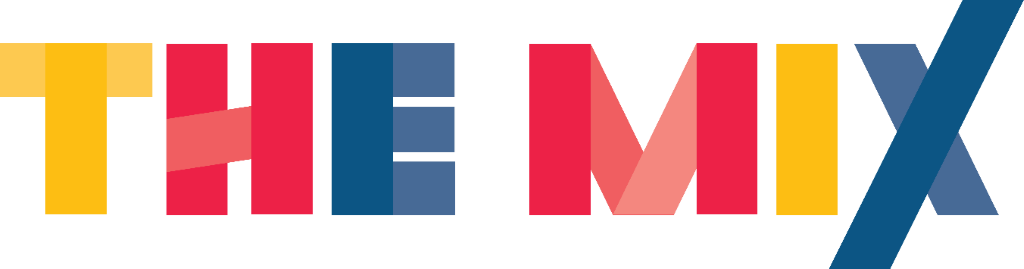 Head of Services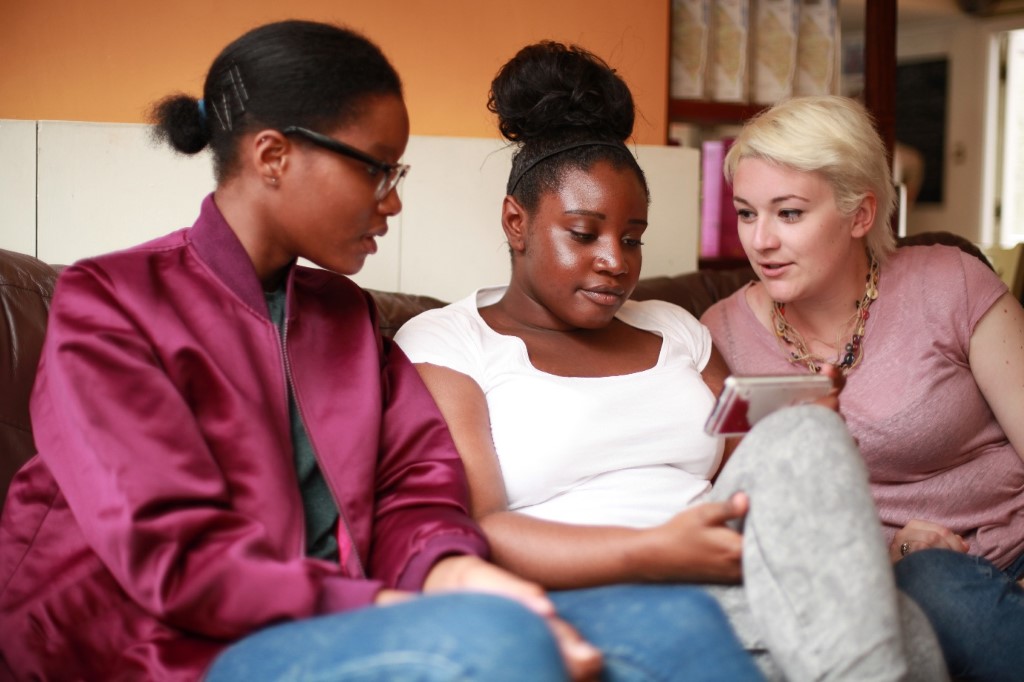 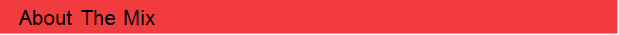 The Mix is a free, confidential support service for under 25s - making a massive difference to over two million young people in the UK each year. Whatever issue a young person is facing, The Mix is always there for them - online, over the phone or via social media. It connects young people to experts and their peers to talk about everything from money to mental health, from homelessness to jobs, from break-ups to drugs.We are one of the eight charities forming the Duke and Duchess of Cambridge and Prince Harry’s Heads Together campaign to end stigma around mental health and will continue to work with them on raising awareness and providing vital help for people with mental health challenges. We work on high profile campaigns to change attitudes and raise awareness with the likes of Daniel Radcliff, Lady Gaga, and most recently Russell Brand. We work with TV shows like Hollyoaks to help young people understand sexual consent and big brands like River Island, Dixons Carphone and Lloyds Bank on everything from money to masturbation. Today’s young people face an unprecedented range of challenges. They are possibly the first generation worse off in physical and emotional terms than their parents. The Mix’s mission is to ensure that every young person can make informed choices about their wellbeing – wherever and whenever they are: www.themix.org.uk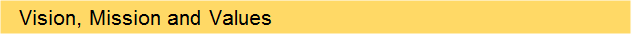 What we do: The Mix is here to take on the embarrassing problems, weird questions, and please-don’t-make-me-say-it-out-loud thoughts that people under 25 have in order to give them the best support through our digital and phone services.Vision: To be the first point of contact for under 25s. We know that with the right skills and opportunities, you can take on anything that life throws your way.Mission: To empower everyone under 25 in the UK with the knowledge, skills and confidence to make the right first steps in life. Life is hard, but support doesn’t have to be.Values:Empowering - we lead, we train & support, we respect, we give space to grow, we give power to choseBrave - we innovate, we pioneer, we take risks, we tell it how it isSupportive - we listen, we encourage, we care, we’re understanding, we are empatheticCollaborative - we are open & transparent, we co-create, we respect, experience & expertiseProactive - we create situations, we make things happen, we get things doneNon-judgemental - we do not judge, we do not criticise, we do not blame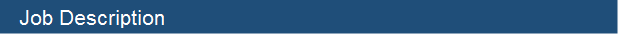 Job title: Head of ServicesDepartment: ServicesReporting to: Director of ServicesOverall Purpose of the job:To oversee the development and delivery of 7-day a week support services for young people, including safeguarding lead for the organisation.Key areas of responsibility:Lead high-quality delivery and development of one to one support for young people, ensuring all support channels are appropriately staffed and resourced. This currently includes helpline and counselling services.Ensure The Mix provides the highest number of support interventions, ensuring effective quality assurance mechanisms to ensure current and future services are delivered to the highest qualityOversee the operational delivery of all one to one support services, including the leadership and direct line management of the helpline and counselling teamsLead the review and development of appropriate support channels and systems, ensuring youth participation and data-informed decision making, ensuring effective policy and procedure is in placeProvide one to one support services, including contact taking and shift leading duties, when neededEnsure all support service delivery is in line with legal, ethical, regulatory and social requirementsEnsuring all staff receive appropriate safeguarding training for their roles, including delivering internal safeguarding training around The Mix policy and proceduresCo-ordinate a rota of staff to take part in the on-call rota, including taking part, for which additional payment may be givenLead the organisations safeguarding team, ensuring the review and development of appropriate safeguarding practices Lead a reflective practice culture that enhances delivery and staff wellbeingContribute to the development of funding proposals to enhance and extend the work of The MixProject management of support services projects, including reporting and funder meetings as neededWorking closely with other Heads of Teams, ensuring the integration of support across The Mix Represent the organisation at external events and meetings, including fundraising meetings as requiredAny other duties as required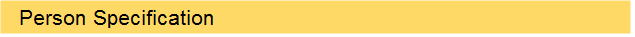 EssentialSignificant experience of service delivery, including overseeing volunteer-led servicesExperience of delivering digital one to one support services e.g. helpline, with an excellent understanding of the systems and technology required to make it successfulAbility to nurture a culture of continuous improvement, encouraging innovative developments in response to service user needsProject, budget and change management experienceExperience of line management and how to motivate and develop staffUnderstanding of quality assurance mechanisms for service deliveryExperienced organisational Safeguarding Lead / Deputy, or similar role with a strong understanding of digital safeguarding, confidentiality and safe working practicesExperience of delivery and facilitation Strong interest in the issues affecting 25s and underAbility to manage multiple tasks simultaneously, work flexibly and able to work calmly and with patience under pressureAbility to maintain effective boundaries whilst delivering a service with empathySelf-starter with the ability to work on own initiative and as an active team memberStrong computer literacy with excellent written and oral communication skillsDesirableExperience of overseeing or delivering clinical servicesExperience of helpline environment and operational requirements Project management qualification, specifically AgileLean Thinking 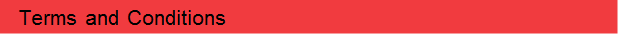 Salary: 		£35,000-£40,000 per annum pro rata (depending on experience)Contract: 		Fixed term 2 years Location: 		The Charity’s service hub, currently Glentworth Street, London, NW1Pension: 	4% employee contribution secures 4% employers’ contribution to stakeholder pension scheme.Hours: 	This post is full-time, Monday to Friday 10am – 6pm. However, this role will require flexible working, including evening and weekend work for which time off in lieu will be given.Annual Leave: 	You will be entitled to 35 days of holiday pro rata, which includes the 8 Statutory Bank Holiday during each year.Benefits:Flexible and remote working available Eyecare vouchersLife assuranceWeekly staff socials, plus Summer and Christmas PartyColleague of the month – awarded half a day extra annual leaveCentral London locationClinical supervision offered for front line services staffCoaching EnvironmentLearning, development and training options 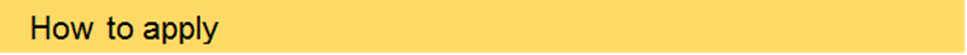 To apply, please send a CV and a covering letter addressing the attributes outlined in the Job Description and Person Specification to workforus@themix.org.uk.Interviews will be held on Thursday 11th July 2019